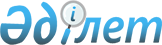 Бейімбет Майлин ауданының ауылдық елді мекендеріне жұмыс істеуге және тұруға келген денсаулық сақтау, білім беру, әлеуметтік қамсыздандыру, мәдениет, спорт және агроөнеркәсіптік кешен саласындағы мамандарға 2019 жылы әлеуметтік қолдау шараларын көрсету туралы
					
			Мерзімі біткен
			
			
		
					Қостанай облысы Таран ауданы мәслихатының 2019 жылғы 19 наурыздағы № 262 шешімі. Қостанай облысының Әділет департаментінде 2019 жылғы 27 наурызда № 8312 болып тіркелді. Тақырыбы жаңа редакцияда - Қостанай облысы Бейімбет Майлин ауданы мәслихатының 2019 жылғы 18 желтоқсандағы № 323 шешімімен. Мерзімі өткендіктен қолданыс тоқтатылды
      Ескерту. Тақырыбы жаңа редакцияда - Қостанай облысы Бейімбет Майлин ауданы мәслихатының 18.12.2019 № 323 шешімімен (алғашқы ресми жарияланған күнінен кейін күнтізбелік он күн өткен соң қолданысқа енгізіледі).
      "Агроөнеркәсіптік кешенді және ауылдық аумақтарды дамытуды мемлекеттік реттеу туралы" Қазақстан Республикасы 2005 жылғы 8 шілдедегі Заңының 18-бабының 8-тармағына сәйкес ауданның мәслихаты ШЕШІМ ҚАБЫЛДАДЫ:
      Ескерту. Кіріспеге өзгеріс енгізілді - Қостанай облысы Бейімбет Майлин ауданы мәслихатының 18.12.2019 № 323 шешімімен (алғашқы ресми жарияланған күнінен кейін күнтізбелік он күн өткен соң қолданысқа енгізіледі).


      1. Бейімбет Майлин ауданының ауылдық елді мекендеріне жұмыс істеуге және тұруға келген денсаулық сақтау, білім беру, әлеуметтік қамсыздандыру, мәдениет, спорт және агроөнеркәсіптік кешен саласындағы мамандарға 2019 жылы көтерме жәрдемақы және үй алу немесе салу үшін әлеуметтік қолдау көрсетілсін.
      Ескерту. 1-тармаққа өзгеріс енгізілді - Қостанай облысы Бейімбет Майлин ауданы мәслихатының 18.12.2019 № 323 шешімімен (алғашқы ресми жарияланған күнінен кейін күнтізбелік он күн өткен соң қолданысқа енгізіледі).


      2. Осы шешім алғашқы ресми жарияланған күнінен кейін күнтізбелік он күн өткен соң қолданысқа енгізіледі.
					© 2012. Қазақстан Республикасы Әділет министрлігінің «Қазақстан Республикасының Заңнама және құқықтық ақпарат институты» ШЖҚ РМК
				